                      STOUFFVILLE LAWN BOWLING CLUB (SLBC)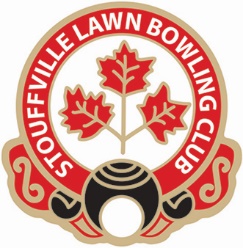                                         2024 REGISTRATIONLast Name: ________________________ First Name: _______________  Address:	______________________            Town_____________________ Postal Code: ____________         Telephone: _________________(Home)( Cell)		please note which. E-mail address: _________________________   Date of Birth_______________ (required for OLBA registration and insurance coverage)Female (   )    Male (    ) Non Binary (    ) please note whichYears of lawn bowling experience?  _________                                                                            Do you consent to having your photograph used for publicity purposes.  □ Yes □ No 	EMERGENCY CONTACT INFORMATIONLast Name: _________________________ First Name: ____________________Address:	_______________________________        Town____________________ Postal Code: _____________________   Telephone: _____________   E-mail address: _________________________   Relationship to you:___________			                                                                                        WIFE/HUSBAND/DAUGHTER/SON/BROTHER/SISTER /PARTNERNOTE; SLBC Harassment Policy is posted on club bulletin board  THIS YEAR CLUB BOWLS WILL BE AVAILABLE FOR MEMBERS (PRIORITY TO  NEW BOWLERS) ON A FIRST COME BASIS AT NO CHARGE.                            Paid:   Club Fee Amount: $___________    returning $140, new $120 ,junior $50, social $20□ Cash □ Cheque #: ______OLBA Permanent Membership Number:  ________________                                                                                  (SLBC USE)